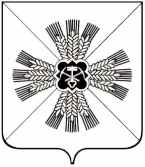 Российская ФедерацияКемеровская областьПромышленновский муниципальный районТарасовское сельское поселениеСовет народных депутатов Тарасовского сельского поселения 3-ий созыв , 36 –е заседаниеР Е Ш Е Н И ЕОт 01 декабря 2017 г. №82с.Тарасово О принятии администрацией Тарасовского сельского поселения осуществление части полномочий администрации Промышленновского муниципального района на 2018 год          В соответствии с частью  4 статьи 15 Федерального закона от 06.10.2003 №131-ФЗ «Об общих принципах организации местного самоуправления в Российской Федерации», на основании решения Совета народных депутатов Промышленновского муниципального района от 30.11.2017г. №333 «О передаче администрацией Промышленновского муниципального района осуществления части своих полномочий органам местного самоуправления сельских поселений, входящих в состав муниципального образования «Промышленновский муниципальный район» на 2018 год», Устава муниципального образования «Тарасовское сельское поселение», Совет народных депутатов Тарасовского сельского поселения      РЕШИЛ:1. Принять от администрации Промышленновского муниципального района на 2018 год осуществление части полномочий, предусмотренных пунктом 33 части 1 статьи 15 в  Федерального закона от 06.10.2006  №131-ФЗ «Об общих принципах организации местного самоуправления в Российской Федерации»,  в части осуществление мер по противодействию коррупции.2.Заключить соглашение о передаче  администрацией Промышленновского муниципального района осуществления части своих полномочий администрации Тарасовского сельского поселения.3. Настоящее решение вступает в силу с 01.01.2018 и подлежит обнародованию на официальном сайте администрации Промышленновского муниципального района в  сети  «Интернет».4.Контроль за исполнением настоящего решения возложить на комиссию по жизнеобеспечению (Хряпин С.П.)Председатель Совета народных  депутатов Тарасовского сельского поселения В.Г.ЛангГлаваТарасовского сельского поселения   В.Г.Ланг